Slovenský zväz športového rybolovuSlovenský rybársky zväz – Rada Žilina,MsO SRZ Nové Zámky 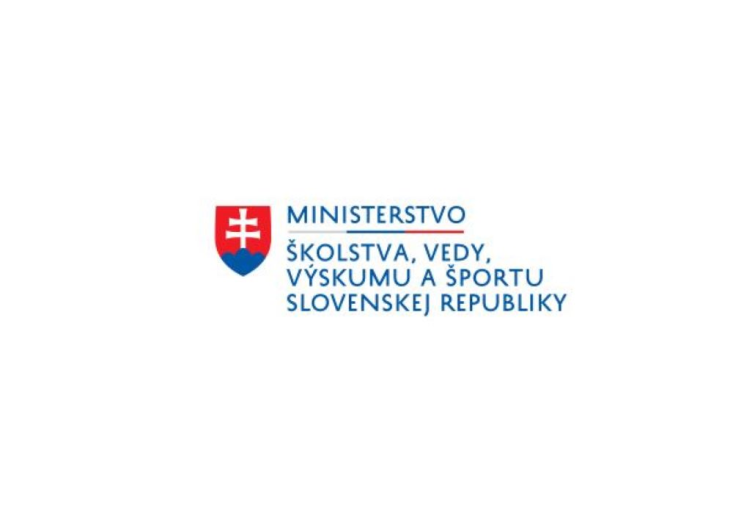 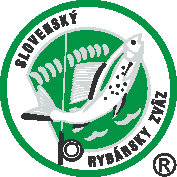 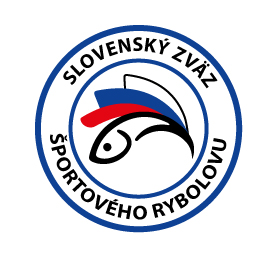 PropozícieLRU – feeder1. liga3. dvojkolo                    22.9.2023 – 24.9.2023 BytčaHričovský kanálPodľa plánu športovej činnosti pre rok 2023 Slovenský zväz športového rybolovu a SRZ Rada Žilina v spolupráci s MsO SRZ Nové Zámky a MO SRZ Bytča usporiada športové rybárske preteky – LRU feeder 1. liga 3. dvojkolo.Účastníci pretekov: družstvá MO, MsO SRZTermín konania:	22.9.2023 – 24.9.2023 Miesto konania:	Bytča, Hričovský kanál č. revíru 3-1031-1-1 Organizačný štáb:Riaditeľ pretekov:		Anton DinkaGarant rady SRZ:		Miroslava PavelkováHlavný rozhodca:		Tibor Petruš Sektoroví rozhodcovia:	Fedor Haluška, Miroslava PavelkováTechnický vedúci:		Marek GergelBodovacia komisia:		Hlavný rozhodca  + 2 zabezpečí organizátorZdravotnícke zabezpečenie:	v prípade potreby na tel. 112V prípade nepriaznivej situácie môžu byť preteky preložené alebo zrušené, informácia bude zverejnená týždeň pred pretekmi.Technické pokyny:Športový rybársky pretek je usporiadaný podľa zákona 216/2018 Z.z. § 20 a vykonávacej vyhlášky 381/2018 § 15.Preteká sa podľa predpisov SZŠR, súťažných pravidiel pre LRU Feeder a aktuálnych modifikácií pre  rok 2023.Množstvo krmiva rastlinného pôvodu je stanovené na 12 l a množstvo návnad živočíšneho pôvodu na 2,5 l (z toho môže byť max. 0,5 l kŕmnej patentky.) Množstvo zemných červov (hnojáky, dendrobena) v neporušenom stave je taktiež obmedzené na 0,5 l, avšak môžu byť vo viacerých nádobách (napr. 2 x 0,25 l).Všetci pretekári musia mať pri kontrole živú návnadu pripravenú v sade odmerných nádob vzor „Sensas" a pre lovnú patentku vzor „Tubertini“.Na základe požiadavky usporiadateľa pretekov SRZ MO Bytča, je každý pretekár  povinný mať počas preteku 2 prechovávacie sieťky (druhá sieťka postačuje o min. dĺžke 3m).Prechovávanie a delenie úlovkov počas pretekov  je na posúdení pretekára tak, aby boli úlovky v maximálnej miere chránené pred úhynom (rovnomerne).Pretekárska trať: Breh je trávnatý/kamenistý. Voda mierne tečúca - tečúca, možnosť klesania a stúpania vodnej hladiny. Dno je štrkovo - bahnisté, hĺbka je 2,5-5m. Výskyt rýb:  mrena, nosáľ, plotica, belica, pleskáč, kapor, piest, jalecPrístup k trati:  GPS:  49°18'53.8"N 18°50'02.9"E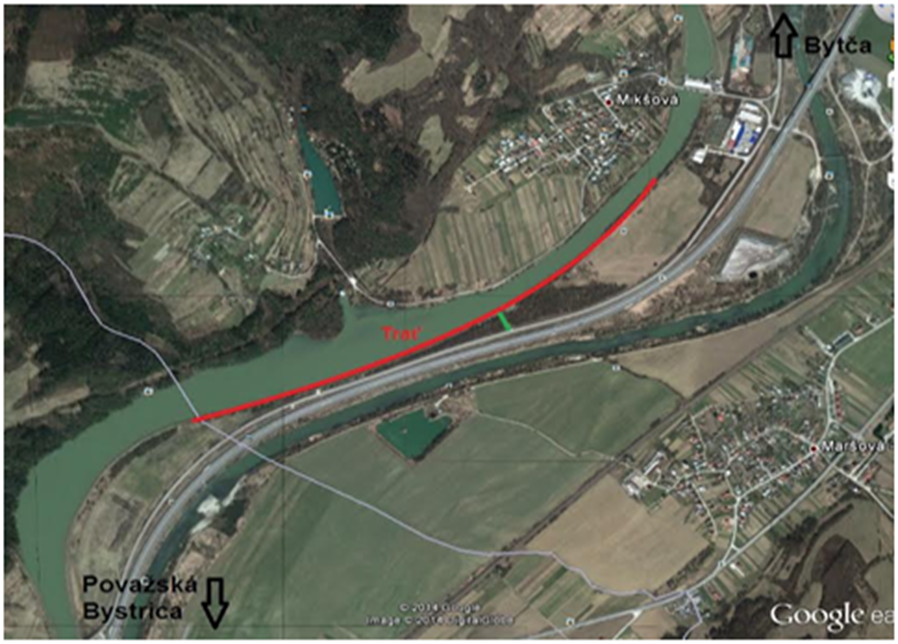 Časový harmonogram:Piatok 22.9.2023 povinný tréning08.00 – 09.00	žrebovanie boxov + presun pretekárov Po vyžrebovaní boxov je povolený vstup pretekárov do boxov + príprava pretekárovOd 9.00 	priebežná kontrola krmiva a živej nástrahy poverenou osobou09.50 – 10.00	kŕmenie10.00 – 16.00	povinný tréning16.00 – 18.00	opustenie boxu	Sobota 23.9.202307.00 - 07.30	prezentácia 07.30 - 08.00	otvorenie pretekov a žrebovanie 08.00 - 08.15	presun pred pretekárske miesto 08.15 - 09.50	vstup do pretekárskeho miesta, príprava na preteky, kontrola množstva návnad a nástrah (v prvých 30-60 min. prípravy na preteky) 09:50 - 10.00	kŕmenie 10.00 - 15.00	lovenie15.00 – 15:30	váženie Nedeľa 24.9.202307.00 - 07.30	prezentácia 07.30 - 08.00	otvorenie pretekov a žrebovanie 08.00 - 08.15	presun pred pretekárske miesto 08.15 - 09.50	vstup do pretekárskeho miesta, príprava na preteky, kontrola množstva      návnad a nástrah (v prvých 30-60 min. prípravy na preteky) 09:50 - 10.00	kŕmenie 10.00 - 15.00	lovenie15.00 – 15:30	váženie 16.30 -		vyhodnotenie 3. dvojkola pretekov + celkové vyhodnotenie Rozpis signálov:1. signál s/n 08:15 - 90 minút pred začiatkom pretekov povoľuje vstup pretekára na svoje lovné miesto a signalizuje začiatok prípravy. Počas prvých 30 - 60 min prípravy prebehne kontrola krmiva a nástrah, ktoré musia byť umiestnené pred lovným miestom. Po kontrole nástrah a krmiva si pretekár znesie skontrolované krmivo a nástrahy do lovného miesta. Po tejto kontrole nesmie pretekár opustiť lovné miesto bez súhlasu dvoch pretekárov alebo rozhodcu a je zakázané čokoľvek vynášať alebo donášať do priestoru lovného miesta.2. signál s/n 08:40 - 5minút do začiatku kontroly vnadiacich zmesí  a nástrah3. signál s/n 09:50 - 10 minút pred začiatkom pretekov 10 minútové základné kŕmenie4. signál s/n 10:00 - začiatok pretekov5. signál s/n 14:55 - 5 minút do konca pretekov6. signál s/n 15:00 - koniec pretekov Záverečné ustanovenia:Všetci pretekári musia mať platné registračné preukazy športovca SZŠR a preukazy člena SRZ. Vedúci družstva musí na požiadanie rozhodcu predložiť súpisku družstva.Preteká sa za každého počasia. V prípade búrky budú preteky prerušené a bude sa postupovať podľa platných súťažných pravidiel. (čl. 22 súťažných pravidiel LRU-Feeder)Každý pretekár preteká na vlastnú zodpovednosť a riziko, za svoje správanie nesie plnú zodpovednosť.Tréning pred pretekom je povinný v rámci uvedených podmienok a časového rozmedzia bez možnosti sieťkovania úlovkov.Občerstvenie: usporiadateľ nezabezpečuje, potrebné zabezpečiť individuálne.Ubytovanie: usporiadateľ nezabezpečuje, možné zabezpečiť si individuálnehttp://www.booking.com/Informácie o pretekoch: Marek Gergel 0905 265 182  Na zabezpečenie týchto pretekov bol použitý príspevok uznanému športu z Ministerstva školstva, vedy výskumu a športu Slovenskej republikyPropozície kontroloval predseda ŠO LRU - feeder.Organizačný štáb Vám želá veľa úspechov na pretekoch.Petrov zdar!1.ligadružstvo MO, MsO SRZSúčet umiestneníCIPS BodyPoradie1.ligadružstvo MO, MsO SRZSúčet umiestneníCIPS BodyPoradie1Banská Bystrica Czechoslovakia FT94,0116 87562Bratislava V A ŠK FT Abramis A130,590 725103Dolný Kubín Robinson FT100,0120 70074Dunajská Lužná Marcel Van Den Eynde73,0130 14525Dunajská Streda C Gold FT78,0129 05036Galanta Sensas FT145,579 425117Nová Baňa Masterfish79,0137 12548Nové Zámky Team Maros Mix Slovakia72,0139 90019Považská Bystrica FT Zelo89,0120 275510Sereď FT118,099 900811Štúrovo Colmic150,076 1001212Šurany Colmic FT119,097 2009